EART120: Coastal siliciclastics final				Name: _________________Gilboa Formation (Devonian, New York): http://gigapan.com/gigapans/143031You already looked at this section, so there’s no question to be answered. This section contains fairly typical “parasequences” – shallowing-upwards coastal cycles. The first ends at the top of the shoreface in the middle of the section and is overlain by a “flooding surface.” The second parasequence is incomplete (in the image) but you can see the shallower facies beginning at the top.Interpret the depositional environments, systems tracts, and sequence stratigraphic surfaces.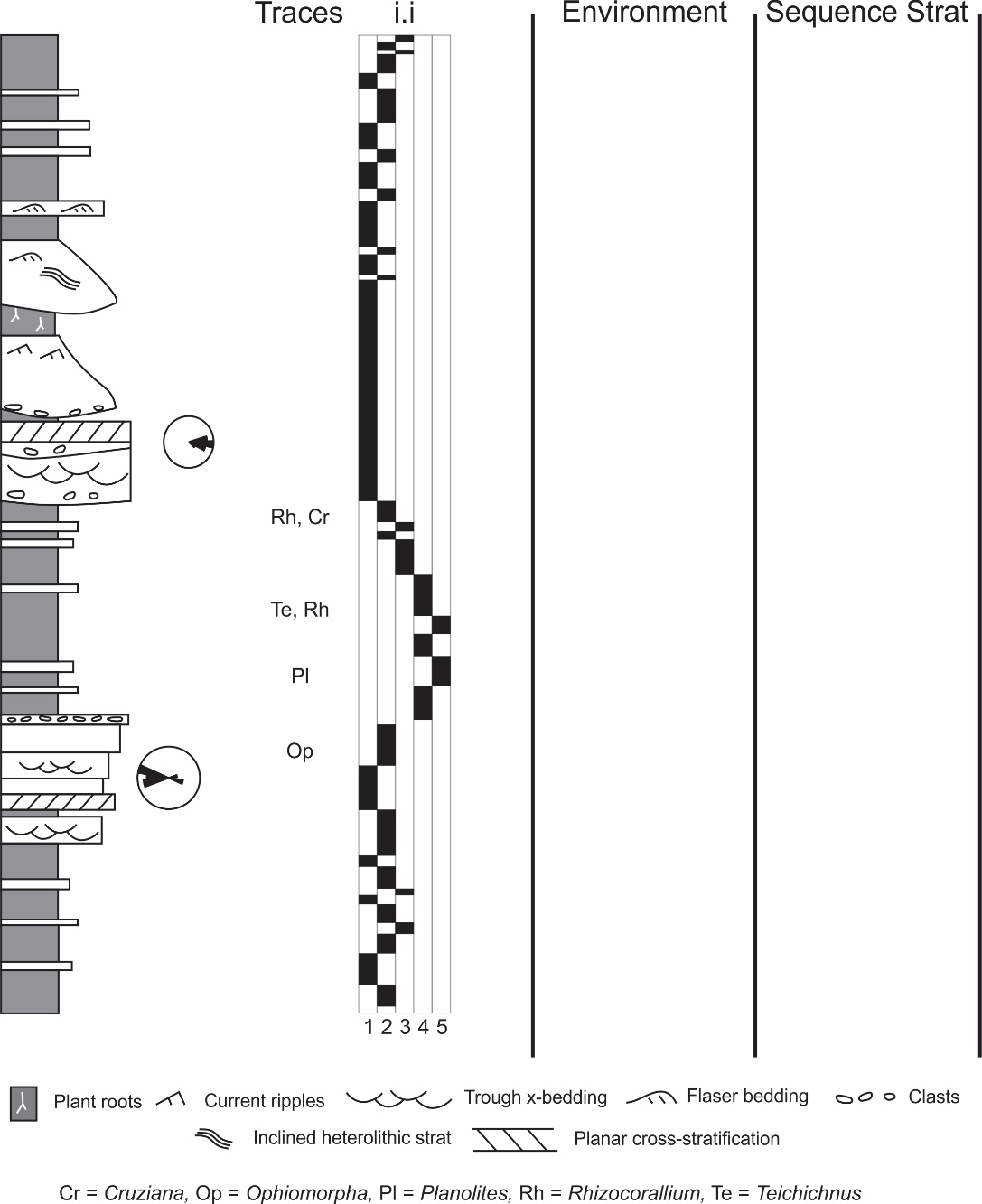 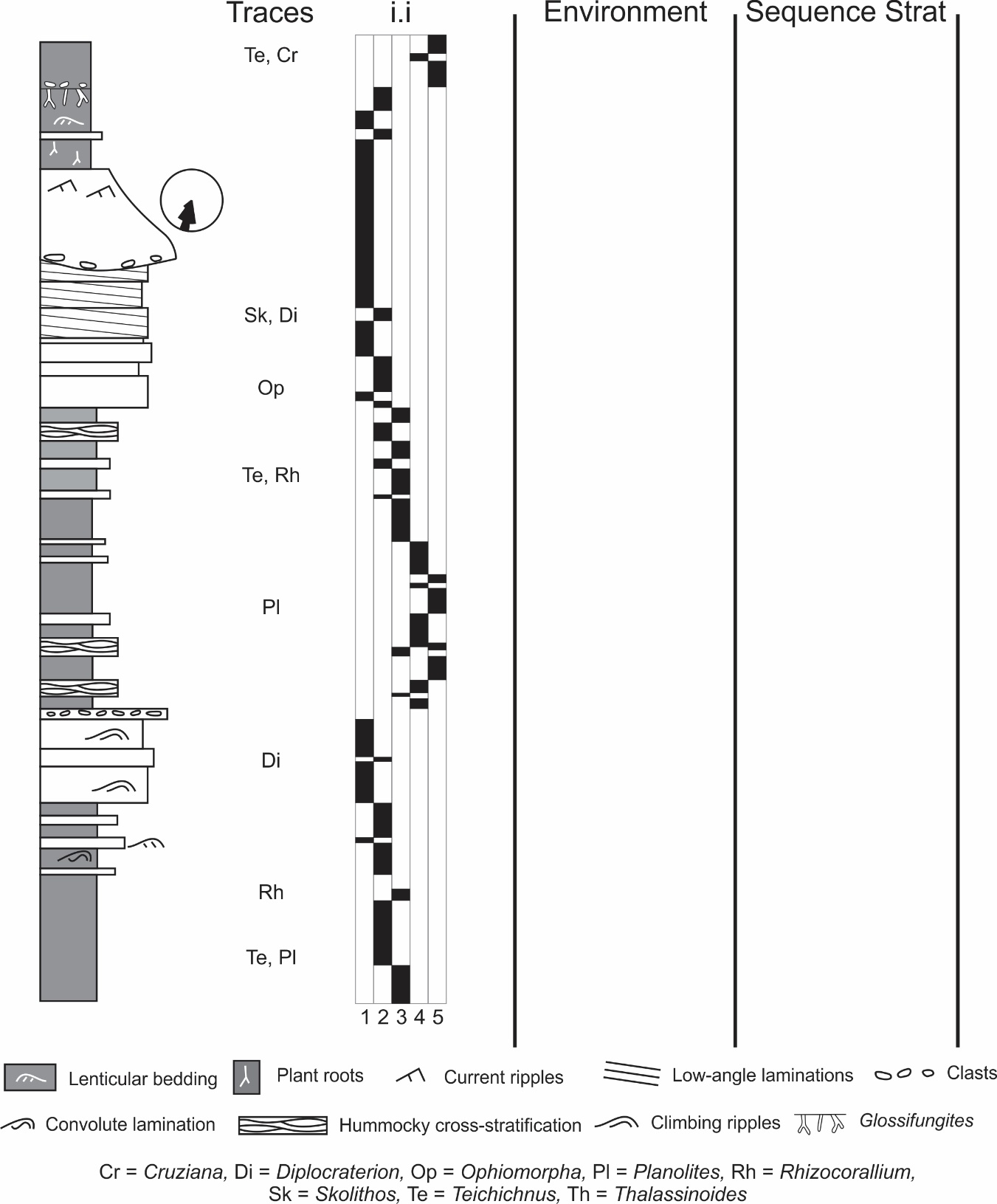 